Лексическая тема - Морской Мир Прочитайте с детьми А.С. Пушкин “Сказка о рыбаке и рыбке” Н. Носов “Карасик” Русская народная сказка “По щучьему веленью” Выучите с детьми Стихотворение Агнии Барто “Кораблик” 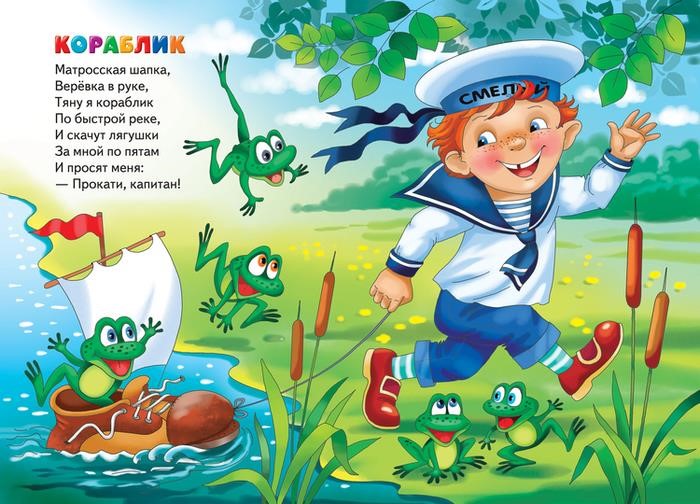 Расскажите детям о морском мире Море — это огромное водное пространство, часть океана, которая находится рядом с сушей или внутри нее. В море соленая вода. В морях и океанах живет много интересных животных: киты - самые громадные и нехищные животные Земли, дельфины - умные и добродушные животные, часто помогают тонущим людям, осьминоги, морские звезды и др. В северных морях водятся тюлени, моржи. Во всех морях много разной рыбы, крупных ракообразных и мелких рачков. Растения растут на мелководье или плавают в толще воды. Все животные и растения приспособлены к жизни в воде морей и океанов. В морях живет множество животных, самых разнообразных. И они не совсем похожи на животных, живущих на земле. Есть здесь и морские коровы, и морские котики, и морские звезды, морские ежи, рыбка – игла, рыбки – бабочки, есть рыбы – клоуны. Есть безопасные для человека животные, есть и опасные.  Одни из самых многочисленных и интересных жителей воды – это рыбы. Они обитают в озёрах, морях, океанах и даже в аквариумах. Рыбы — это водные животные. Они дышат при помощи жаберных щелей. У них есть плавники, хвост, который служит им рулем. Все тело рыбы покрыто чешуей. (Посмотрите, с детьми - «Подводный мир для детей». Морские обитатели и жители океана. https://www.youtube.com/watch?v=LUOPOBh0jLQ ) 4. Поиграем вместе с детьми Отгадай загадки: Живет спокойно – не спешит, На всякий случай носит щит. Под ним не знает страха Морская… (Черепаха) Что за дивная лошадка? Очень странные повадки: Конь не сеет и не пашет, Под водой с рыбёшкой пляшет. Назови его, дружок. Рыбок друг … (морской конек). Плавает прозрачный зонтик. “Обожгу! - грозит. – Не троньте!” Ручки у нее и пузо. Как зовут ее? - … (медуза).  Ты со мною не знаком? Я живу на дне морском, Голова и восемь ног, Вот и весь я… (Осьминог) Он клешнями щиплет больно И кричит:” С меня довольно! Я устал. Я вам не раб”. Распугал соседей… (краб). Глубоко на дне она Словно на небе видна. Но не светит и не греет, потому что не умеет. (Морская звезда) Он и серый, он и черный Очень резвый и проворный. Плавает он и ныряет И людей порой спасает… (Дельфин) Эта рыба-хищник злой, Всех проглотит с головой. Зубы, показав, зевнула И ушла на дно (акула). Он, как дом, огромный, Но спокойный, скромный. В море ест и в море спит- Так живёт на свете (кит). Пальчиковая игра: 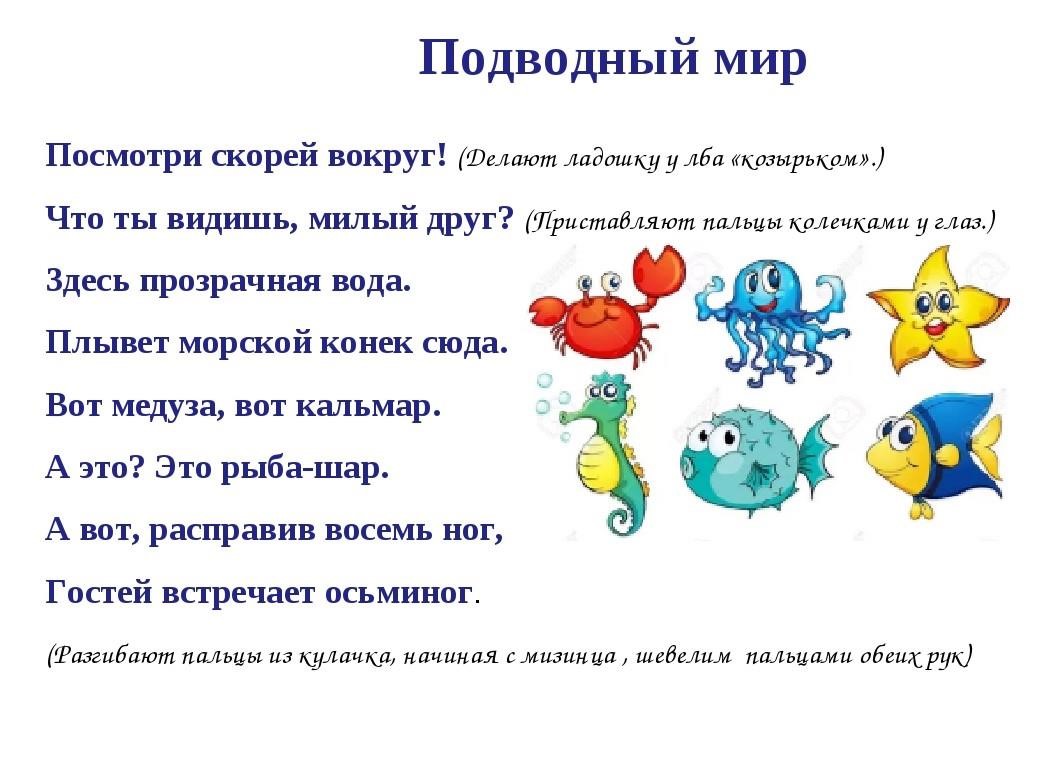  Игра четвёртый лишний: 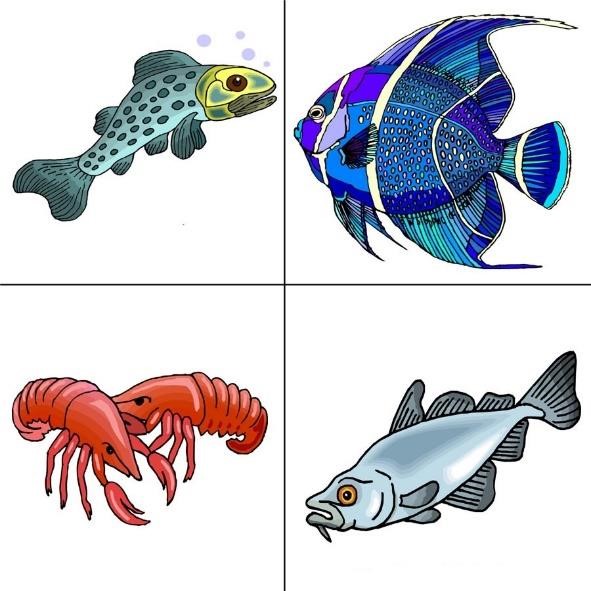 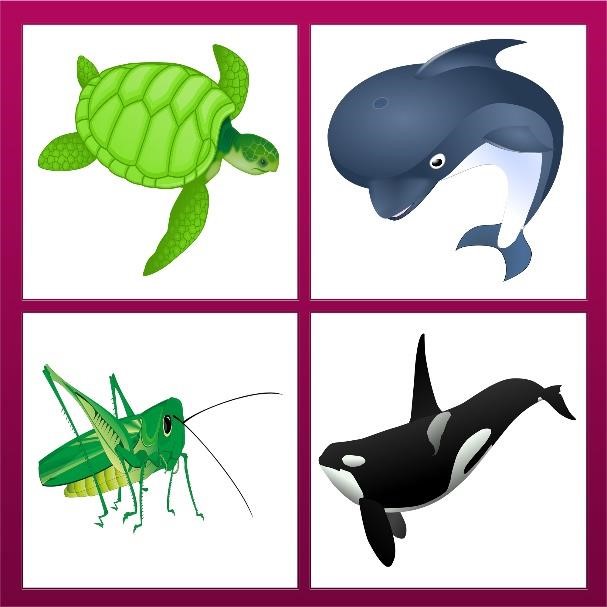 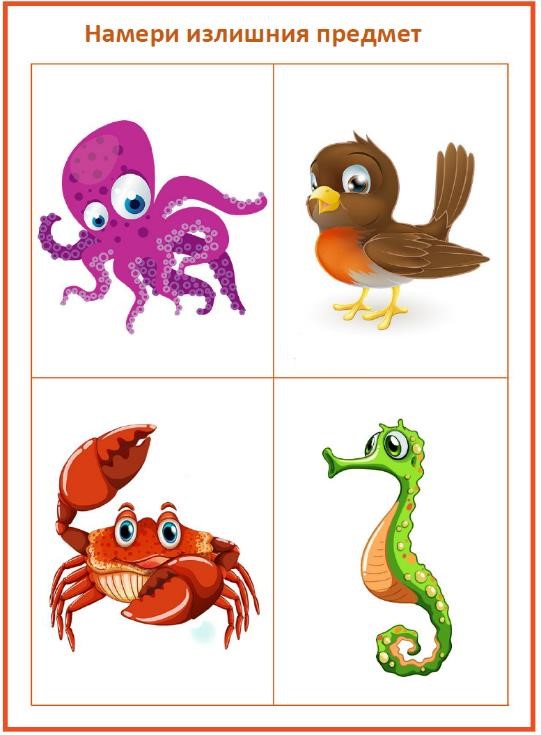 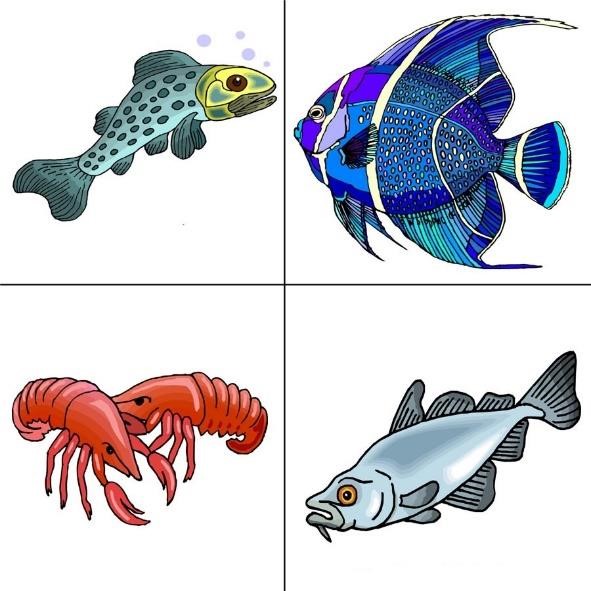 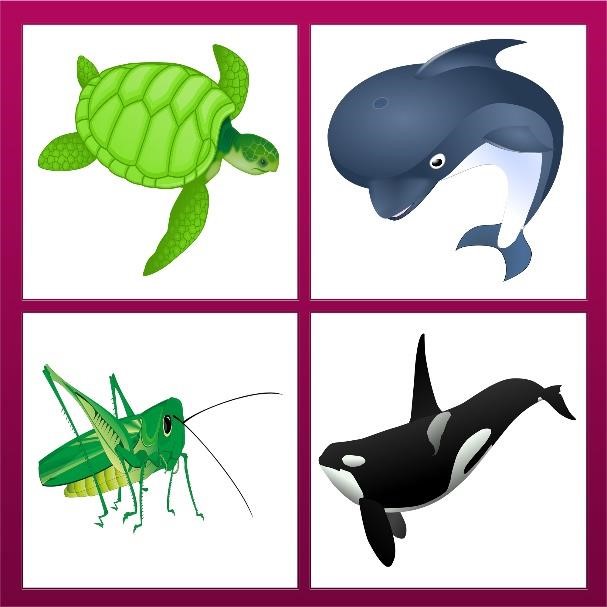 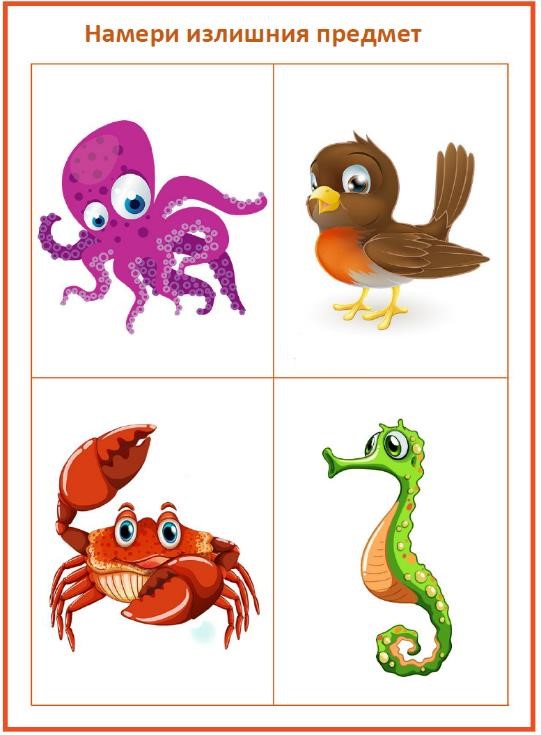 5. Нарисуем морских жителей 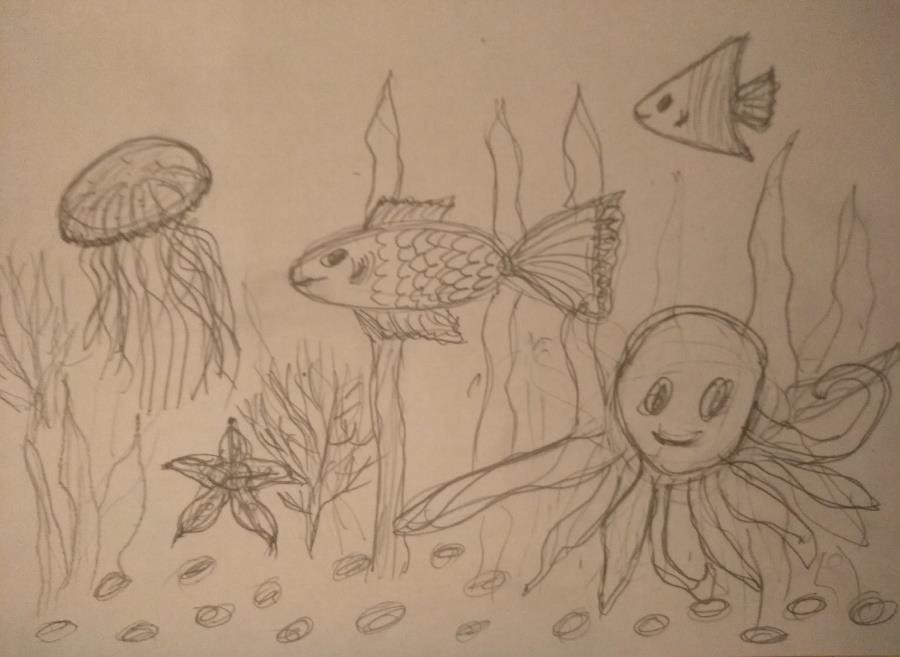 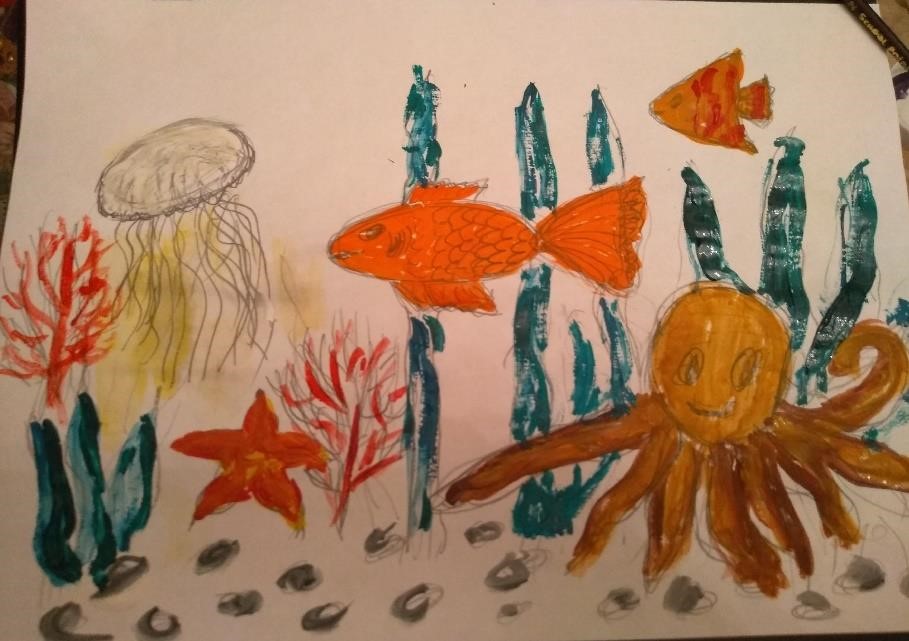 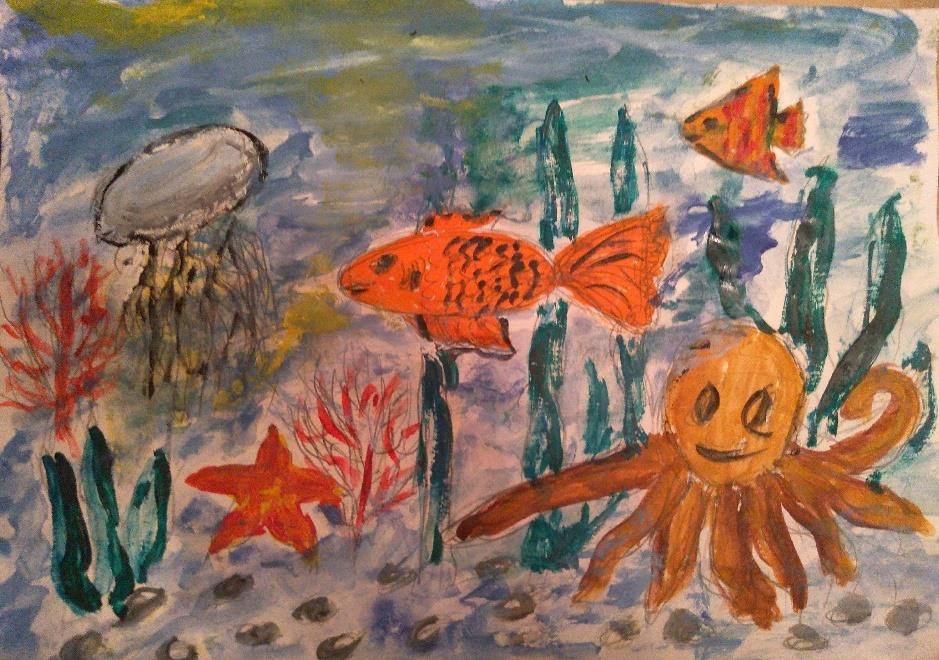 